Angles about a Point and on a Straight lineExercise 1: Angles on a Straight lineSection A: Find the missing angles and justify your answersSection B: Find the missing angles and justify your answersSection C: Find the missing angles and justify your answersExercise 2: Angles about a PointSection A: Find the missing angles and justify your answersSection B: Find the missing angles and justify your answersSection C: Find the missing angles and justify your answers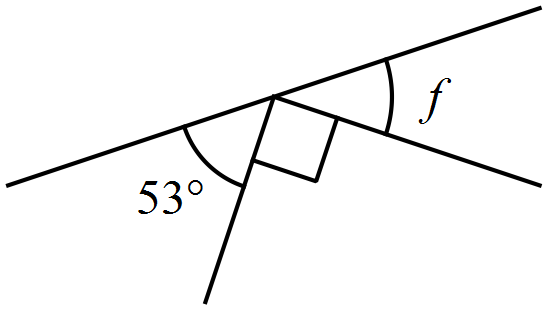 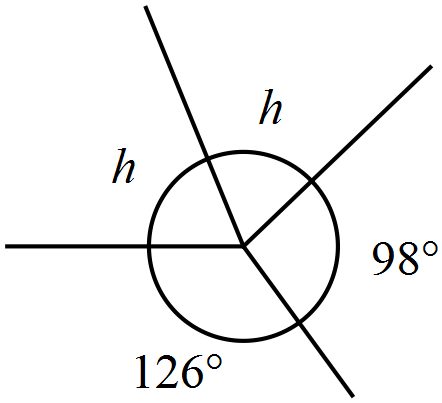 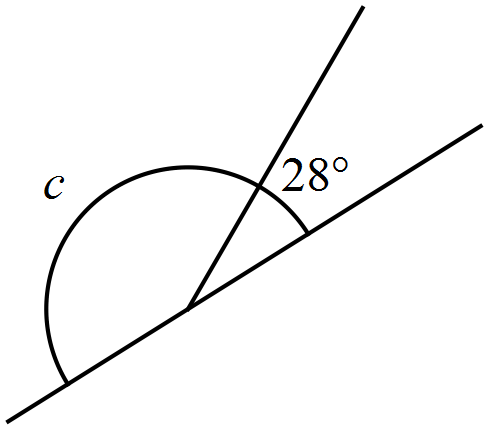 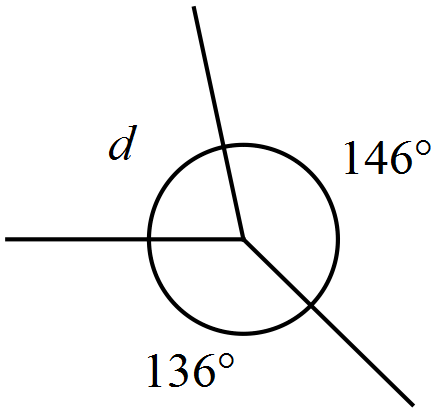 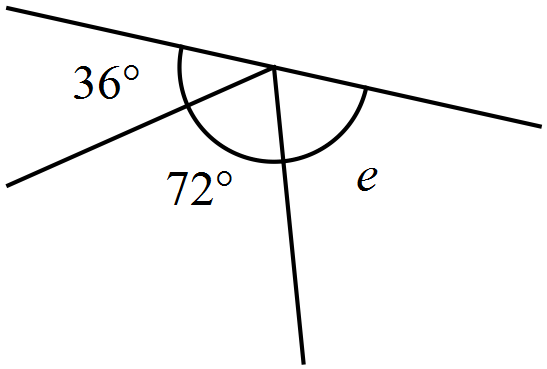 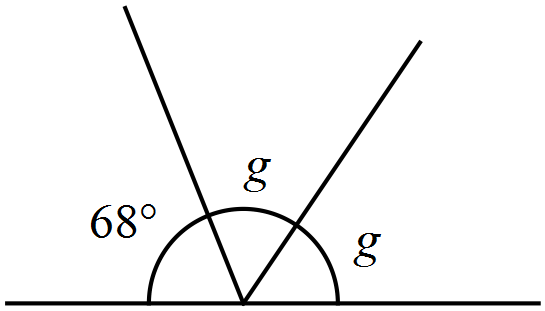 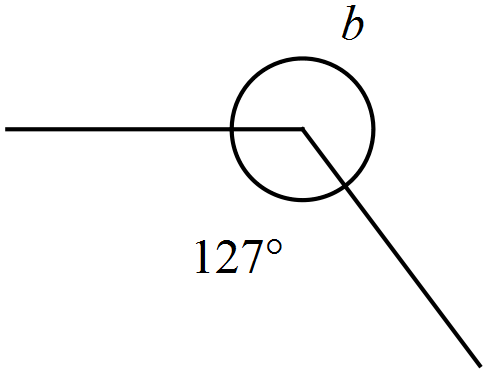 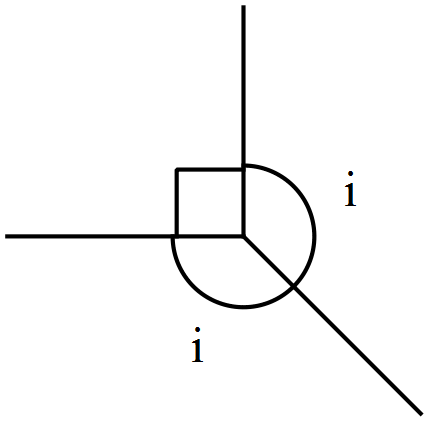 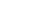 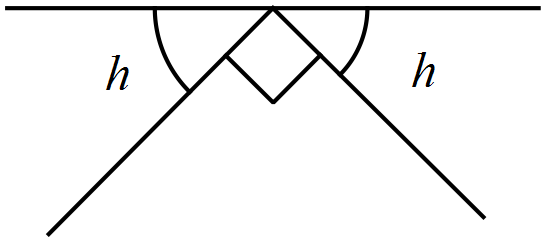 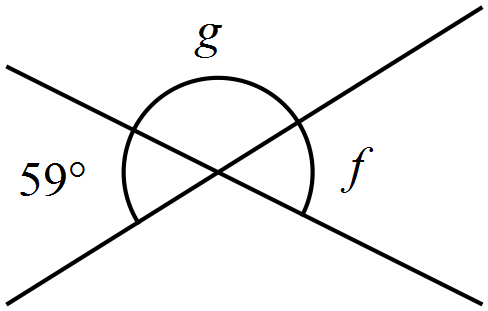 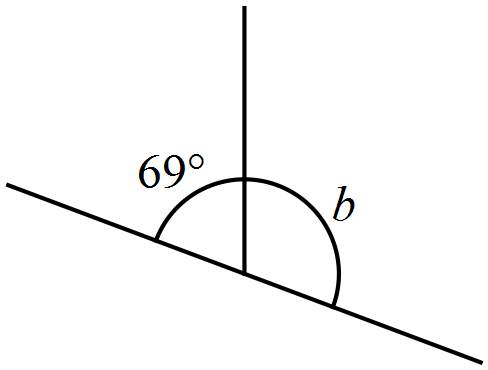 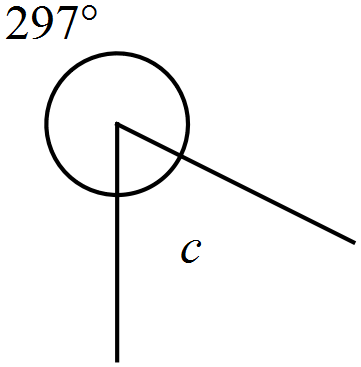 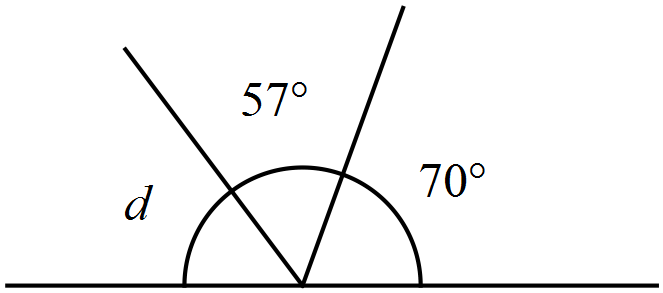 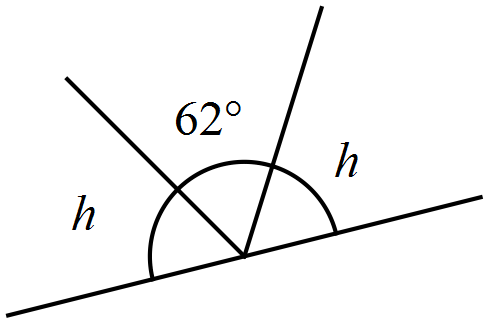 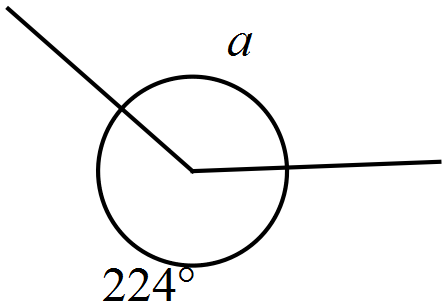 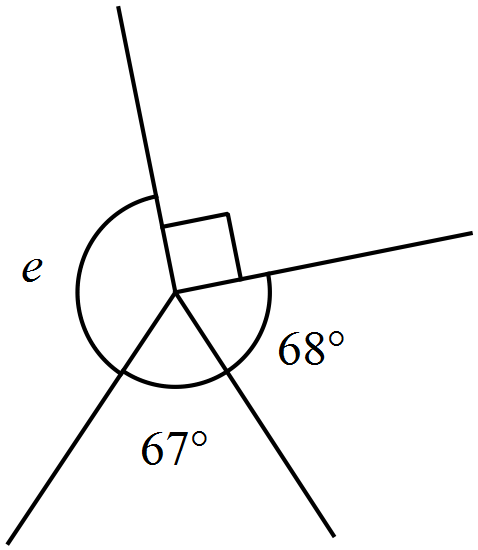 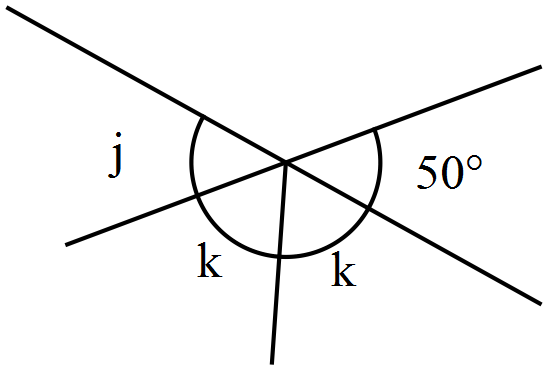 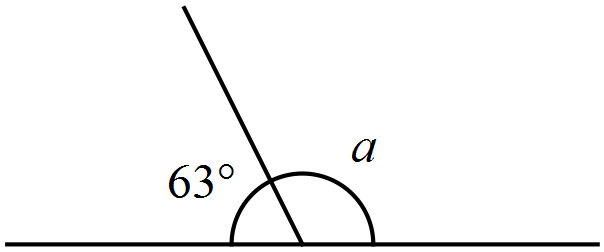 